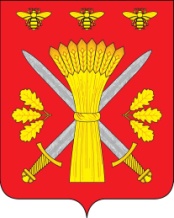 РОССИЙСКАЯ ФЕДЕРАЦИЯОРЛОВСКАЯ ОБЛАСТЬТРОСНЯНСКИЙ РАЙОННЫЙ СОВЕТ НАРОДНЫХ ДЕПУТАТОВРЕШЕНИЕ18 декабря 2012 года                                                                                    № 174           с.ТроснаО внесении изменений в решение Троснянского районного Совета народныхдепутатов «О  бюджете Троснянского муниципального района  на 2012 год и на плановый период 2012-2013 годов»Принято на четырнадцатом заседании Троснянского районного совета народных депутатов четвёртого созыва      1. Внести  в решение Троснянского районного Совета народных депутатов № 88 от 9 декабря 2011 года  «О  бюджете муниципального района  на 2012 год и на плановый период 2013-2014 годов» ( в последней редакции от 27 ноября 2012 года  № 165) следующие изменения : 1. Подпункты 1 и 2  пункта 1  изложить в следующей редакции : 1)  общий объем  доходов  бюджета муниципального района в сумме 165134,9 тыс. рублей,     2) общий объем расходов бюджета муниципального района в сумме  166979,7  тыс. рублей.2. в приложение 3 в соответствии с приложением 1 к настоящему  решению. 3. в приложение 6 в соответствии с приложением 2 к настоящему решению;4. в приложение 8 в соответствии с приложением 3 к настоящему решению;         5. в приложение 10 в соответствии с приложением  4 к настоящему решению;6. в приложение 12 в соответствии с приложением  5 к настоящему  решению.  7.  распределить дотации на сбалансированность бюджетов сельских поселений в соответствии и приложением 6 к настоящему решению;        2. Данное решение вступает в силу со дня  обнародования.Председатель районного Совета                                          Глава районанародных депутатов                                                                                В. И. Миронов                                       В. И. Миронов